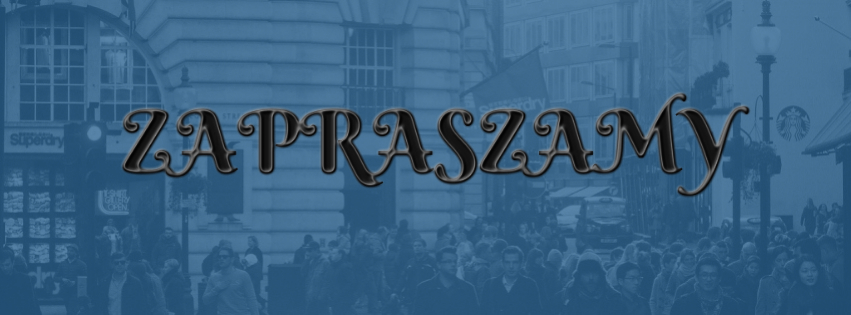 REGULAMIN KONKURSU WIEDZY O KRAJACH ANGLOJĘZYCZNYCH:„HOW WELL DO YOU KNOW THE ENGLISH - SPEAKING COUNTRY? – EDYCJA ONLINE  Konkurs z  języka angielskiego organizowany jest z myślą o uczniach  szkół podstawowych   chcących sprawdzić swoją znajomość   języka angielskiego.Konkurs organizowany jest przez  Zespół Szkół Morskich  w Darłowie pod patronatem Zachodniopomorskiego Kuratora Oświaty ,Starosty Sławieńskiego oraz Akademii Morskiej w SzczecinieCelem konkursu jest: -rozwijanie zainteresowań językiem angielskim,- promowanie wśród uczniów postawy odpowiedzialności za proces samodzielnego uczenia się i rozwijania umiejętności językowych, -motywowanie uczniów do nauki języka angielskiego, -stworzenie uczniom możliwości sprawdzenia stopnia opanowania wiedzy i umiejętności w rywalizacji z uczniami,-rozwijanie uzdolnień uczniów,-podniesienie samooceny uczniówKażda szkoła może zgłosić maksymalnie 4 uczniów Formularz zgłoszeniowy należy wysłać do  31.05.2021  na adres e-mail : zespolszkolmorskich@gmail.com  lub przesłać faksem pod nr 094 314-24-26Wybrani uczniowie logują się na podanej platformie o godz.9.45 . Konkurs rozpocznie się o godz. 10.00 w dniu 7.06.21Zadanie konkursowe zakładają sprawdzenie wiedzy o krajach angielskiego obszaru językowego, znajomość angielskich przysłów i powiedzeń, idiomów a także znajomość gramatyki i słownictwa.Uczestnicy otrzymają 1 punkt za każde poprawnie rozwiązane zadanie z 40 przygotowanychNagrody główne  i dyplomy otrzymają trzej uczestnicy z najwyższą liczba punktów.Dla pozostałych uczestników konkursu przewidziane są upominki .                                                   ZAPRASZAMY SERDECZNIE!!!!!!!!Dyrektor ZSM w Darłowie                                                   Zespół Przedmiotów Humanistycznychmgr Magdalena Miszke                                                         sekcja języków obcych                                                                                        koordynator: mgr Dorota Jastrzębska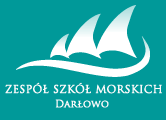 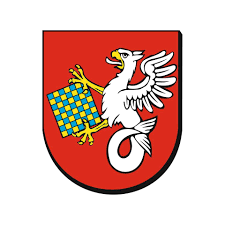 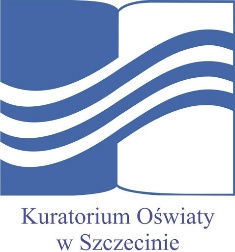 